Estimadas Familias:A web do Portal Educativo da Xunta de Galicia, ven de publicar a 10ª Convocatoria das Becas Eurolingua.Achegamos link: https://www.edu.xunta.gal/portal/node/39431, nel podedes atopar toda a información relativa a esta convocatoria.Sen outro particular, recibide un cordial saúdo,Departamento de Administración e Secretaría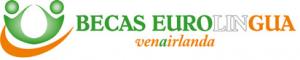 10ª Convocatoria de Bolsas Eurolingua Eurolingua Venairlanda® lanza a súa 10ª convocatoria de Bolsas Eurolingua para a realización de Cursos de Inglés en Irlanda de dúas semanas de duración durante o verán nun programa de inmersión todo incluído.Constan dun lote global de 20 bolsas dirixidas a estudantes universitarios, de secundaria, bacharelato ou formación profesional cunha dotación orzamentaria achegada por Eurolingua Venairlanda na súa totalidade.O programa está financiado ao 100% e inclúe:Recollida no aeroporto e traslado ao aloxamento en función da idade e destino.A data do curso será no verán. Os menores de idade viaxarán o 23 de xullo ou o 6 de agosto (pendente de revisión). En caso de forza maior, o estudante poderá modificar a data do curso.Aloxamento en familia ou residencia/apartamentos en función da idade e destino.Proba de nivel.Programa de 20 clases de inglés semanais.Material didáctico.Programa de actividades culturais, visitas e excursións.Certificado de aproveitamento do curso expedido polo colexio.Supervisión por Monitores de Eurolingua en destino.Teléfonos de emerxencia 24 horas.Non incluído, pero xestionable gratuitamente, o billete de avión.PRAZO DE SOLICITUDE DA BOLSA:  Ata as 23.59 horas do 19 de abril de 2023.Data: 27 de marzo de 2023Nº SEC: 34/2023.Asunto: Aberta 10ª Convocatoria das Bolsas Eurolingua